EdS C&I PortfolioChecklistSemester 1Semester 2Semester 3DUE DATESSemester 1- Introduction; Looking Forward, Philosophy & Beliefs; Course Content-Minimum 3 assignmentsSemester 2-All applicable CI Outcome Artifacts from courses taken to date; Begin Technology Evidence; ResearchSemester 3- 100% of required CI Outcome Artifacts from all courses; Completed Technology Evidence; Program Reflection; Plans for the Future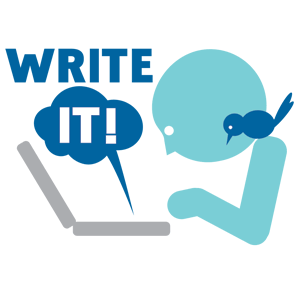 Complete  IntroductionComplete  IntroductionComplete  IntroductionDUE DATESSemester 1- Introduction; Looking Forward, Philosophy & Beliefs; Course Content-Minimum 3 assignmentsSemester 2-All applicable CI Outcome Artifacts from courses taken to date; Begin Technology Evidence; ResearchSemester 3- 100% of required CI Outcome Artifacts from all courses; Completed Technology Evidence; Program Reflection; Plans for the FutureComplete Looking ForwardComplete Looking ForwardComplete Looking ForwardDUE DATESSemester 1- Introduction; Looking Forward, Philosophy & Beliefs; Course Content-Minimum 3 assignmentsSemester 2-All applicable CI Outcome Artifacts from courses taken to date; Begin Technology Evidence; ResearchSemester 3- 100% of required CI Outcome Artifacts from all courses; Completed Technology Evidence; Program Reflection; Plans for the FutureComplete Philosophy & BeliefsComplete Philosophy & BeliefsComplete Philosophy & BeliefsDUE DATESSemester 1- Introduction; Looking Forward, Philosophy & Beliefs; Course Content-Minimum 3 assignmentsSemester 2-All applicable CI Outcome Artifacts from courses taken to date; Begin Technology Evidence; ResearchSemester 3- 100% of required CI Outcome Artifacts from all courses; Completed Technology Evidence; Program Reflection; Plans for the FutureUpload appropriate Artifacts (Key Assignments) in Outcome #1Upload appropriate Artifacts (Key Assignments) in Outcome #1Upload appropriate Artifacts (Key Assignments) in Outcome #1DUE DATESSemester 1- Introduction; Looking Forward, Philosophy & Beliefs; Course Content-Minimum 3 assignmentsSemester 2-All applicable CI Outcome Artifacts from courses taken to date; Begin Technology Evidence; ResearchSemester 3- 100% of required CI Outcome Artifacts from all courses; Completed Technology Evidence; Program Reflection; Plans for the FutureUpload appropriate Artifacts (Key Assignments) in Outcome #2Upload appropriate Artifacts (Key Assignments) in Outcome #2Upload appropriate Artifacts (Key Assignments) in Outcome #2DUE DATESSemester 1- Introduction; Looking Forward, Philosophy & Beliefs; Course Content-Minimum 3 assignmentsSemester 2-All applicable CI Outcome Artifacts from courses taken to date; Begin Technology Evidence; ResearchSemester 3- 100% of required CI Outcome Artifacts from all courses; Completed Technology Evidence; Program Reflection; Plans for the FutureUpload appropriate Artifacts (Key Assignments) in Outcome #3Upload appropriate Artifacts (Key Assignments) in Outcome #3Upload appropriate Artifacts (Key Assignments) in Outcome #3DUE DATESSemester 1- Introduction; Looking Forward, Philosophy & Beliefs; Course Content-Minimum 3 assignmentsSemester 2-All applicable CI Outcome Artifacts from courses taken to date; Begin Technology Evidence; ResearchSemester 3- 100% of required CI Outcome Artifacts from all courses; Completed Technology Evidence; Program Reflection; Plans for the FutureUpload appropriate Artifacts (Key Assignments) in Outcome #4Upload appropriate Artifacts (Key Assignments) in Outcome #4Upload appropriate Artifacts (Key Assignments) in Outcome #4DUE DATESSemester 1- Introduction; Looking Forward, Philosophy & Beliefs; Course Content-Minimum 3 assignmentsSemester 2-All applicable CI Outcome Artifacts from courses taken to date; Begin Technology Evidence; ResearchSemester 3- 100% of required CI Outcome Artifacts from all courses; Completed Technology Evidence; Program Reflection; Plans for the FutureUpload Technology EvidenceUpload Technology EvidenceUpload Technology EvidenceDUE DATESSemester 1- Introduction; Looking Forward, Philosophy & Beliefs; Course Content-Minimum 3 assignmentsSemester 2-All applicable CI Outcome Artifacts from courses taken to date; Begin Technology Evidence; ResearchSemester 3- 100% of required CI Outcome Artifacts from all courses; Completed Technology Evidence; Program Reflection; Plans for the FutureComplete Program ReflectionComplete Program ReflectionComplete Program ReflectionDUE DATESSemester 1- Introduction; Looking Forward, Philosophy & Beliefs; Course Content-Minimum 3 assignmentsSemester 2-All applicable CI Outcome Artifacts from courses taken to date; Begin Technology Evidence; ResearchSemester 3- 100% of required CI Outcome Artifacts from all courses; Completed Technology Evidence; Program Reflection; Plans for the FutureCreate Plans for the FutureCreate Plans for the FutureCreate Plans for the FutureDUE DATESSemester 1- Introduction; Looking Forward, Philosophy & Beliefs; Course Content-Minimum 3 assignmentsSemester 2-All applicable CI Outcome Artifacts from courses taken to date; Begin Technology Evidence; ResearchSemester 3- 100% of required CI Outcome Artifacts from all courses; Completed Technology Evidence; Program Reflection; Plans for the Future